Семинар предназначен для бухгалтеров.ПРОГРАММА СЕМИНАРА:НДС- Последние изменения в законодательстве, на которые необходимо обратить особое внимание при расчете НДС в 2017 году («налог на Google», новые освобождения и требования; расширение перечня услуг, облагаемых по ставке 0% и др.).- Декларация по НДС с изменениями с 2017 года и новое в правилах ведения журналов учета счетов-фактур, книг покупок и продаж:  на что обратить внимание.  Изменения формы счета-фактуры.- Проблемные вопросы исчисления НДС с учетом сложившейся арбитражной практики и разъяснений Минфина России. НАЛОГ НА ПРИБЫЛЬ- Изменения законодательной базы по налогу на прибыль, вступившие в силу в 2017 году (новый порядок расчета резерва по сомнительным долгам, перенос убытков, расходы на оценку квалификации,  учет процентов по рублевым и валютным долговым обязательствам и т.д.).  - Сложные вопросы ведения налогового учета и формирования декларации по налогу на прибыль   - Спорные ситуации и необоснованная налоговая выгода,   требования к документальному подтверждению расходов, в том числе электронными документами. Прочие изменения налогового законодательства, актуальные для бухгалтера в 3-м квартале 2017 г.Стоимость – 2200 руб.* Раздаточный материал не предусмотрен.*Скидки:- при оплате до 20.09.2017 – 10% (1980 р.);  - при участии от 2-х человек – 7% (2046 р.);     - при регистрации на сайте – 5% (2090 р.);  - по дисконтной карте (1870 р.).   Скидки не суммируются. 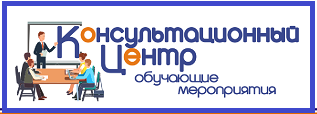 Онлайн-семинар4 октября с 11.00 до 12.30 час.«Готовимся к налоговой отчётности за 9 месяцев 2017г.»Лектор: Бобовникова Светлана Александровна - эксперт в области бухгалтерского учёта, аудита и МСФО; дипломированный специалист АССА DipIFR и ИСФМ (Великобритания); специалист высокого класса с обширным практическим опытом по трансформации отчетности в МСФО;  преподавательский стаж более 25 лет  (г.Москва).Семинар состоится по адресу:г.Смоленск, ул. Коммунистическая, 6Учебный центр компании “Выбор”Регистрация на семинар:Тел: (4812) 701-202;Сот.тел.:  60-67-27;  8-910-117-83-97E-mail: umc@icvibor.ru Сайт: http://icvibor.ru/rent/